Ты пожалуй-ко, пожалуйста(причитание свадебное)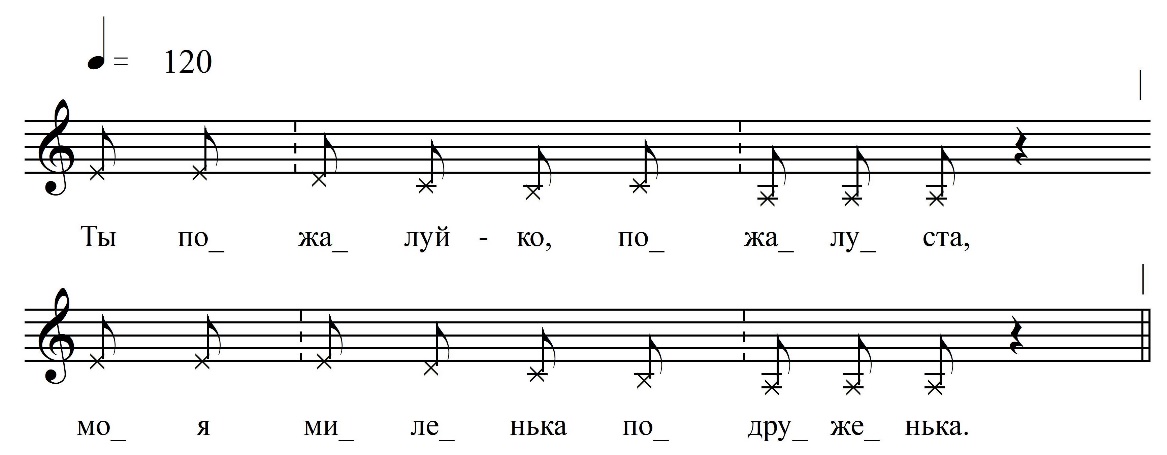 – Голосить надо, а я буду говорить.Ты пожалуй-ко, пожалуста,Моя миленька подруженька,Да ты во парненкую баенку,Да в первую да вольню волюшку,Всё диво́чьё украшеньице.	– Уже невеста приходит. Невеста с бани приходит.Шо ‘бманули, облукавилиМеня миленьки подруженьки.Уж как шла я, распобедненька,По колену в снегу белова.– Вот всё. ФНОЦ СПбГИК, ВхI-а.4/1Запись Лазоренко Н., Михолаповой О., Шинкевич Н. 26.06.1974 д. Морозово Вындиноостровского с/п Волховского р-на Ленинградской обл. Инф. Корнева Екатерина Михайловна (1901), урож. д. Боргино  Вындиноостровского с/п Волховского р-на Ленинградской обл.   